АДМИНИСТРАЦИЯ ГОРОДА ИШИМА
ПОСТАНОВЛЕНИЕ  16 августа 2021 г.                                              	                                           № 597О формировании фонда капитального ремонта многоквартирных домов на счете регионального оператораВ соответствии с частью 7 статьи 170 Жилищного кодекса Российской Федерации, постановлением Правительства Тюменской области от 14.04.2014 № 157-п «Об установлении срока принятия и реализации собственниками помещений в многоквартирном доме решения об определении способа формирования фонда капитального ремонта»:Сформировать фонд капитального ремонта на счете регионального оператора, некоммерческой организации «Фонд капитального ремонта многоквартирных домов Тюменской области» из числа многоквартирных домов, расположенных на территории города Ишима, собственники которых не выбрали способ формирования фонда капитального ремонта или выбранный ими способ не был реализован в 4-х месячный срок с даты опубликования региональной программы капитального ремонта, согласно приложению к настоящему постановлению.Опубликовать настоящее постановление в газете «Ишимская правда», в  сетевом издании «Официальные документы города Ишима» (http://ishimdoc.ru) и разместить его на официальном сайте муниципального образования городской округ город Ишим. Направить копию постановления в адрес НО «Фонд капитального ремонта многоквартирных домов Тюменской области».Контроль за исполнением постановления возложить на заместителя Главы города по городскому хозяйству.Глава города                                                                                      Ф.Б. ШишкинПриложение к постановлениюадминистрации города Ишима от 16 августа 2021 года № 597             ФОНДмногоквартирных домов, расположенных на территориигорода Ишима, собственники которых не выбрали способ формирования фонда капитального ремонта или выбранный ими способ не был реализован в 4-х месячный срок от даты опубликования региональной программы капитального ремонта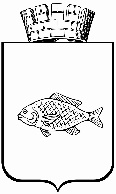 № п/пАдрес многоквартирного домаПлощадь жилых и нежилых помещений многоквартирного дома1.обл. Тюменская, г. Ишим, ул. Рокоссовского, д. 26, корп.18486,712.обл. Тюменская, г. Ишим, ул. Курганская, д. 83/а, корп. 144043.обл. Тюменская, г. Ишим, ул. Ленина, д. 111214,254.обл. Тюменская, г. Ишим, ул. Ленина, д. 702368,205.обл. Тюменская, г. Ишим, ул. Ленина, д. 91776,906.обл. Тюменская, г. Ишим, ул. Луначарского, д. 12 1117.обл. Тюменская, г. Ишим, ул. Луначарского, д. 70, корп. 14542,908.обл. Тюменская, г. Ишим, ул. М.Горького, д. 1054157,109.обл. Тюменская, г. Ишим, ул. Малая Садовая, д. 181998,6010.обл. Тюменская, г. Ишим, ул. Машиностроителей, д. 122260,9011.обл. Тюменская, г. Ишим, ул. Порфирьева, д. 66612,9012.обл. Тюменская, г. Ишим, ул. Просвещения, д. 14464,6013.обл. Тюменская, г. Ишим, ул. Свердлова, д. 6680,6014.обл. Тюменская, г. Ишим, ул. Чкалова, д. 202745,80